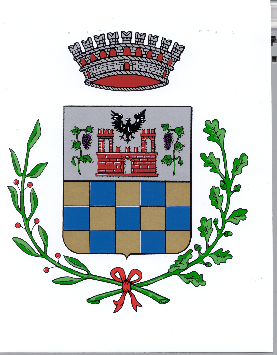 COMUNE DI VEDANO AL LAMBRO            Provincia di Monza e BrianzaMOBILITA’ VOLONTARIA ESTERNA PER LA COPERTURA A TEMPO INDETERMINATO E PIENO DI UN ISTRUTTORE AMMINISTRATIVO – SERVIZI DEMOGRAFICI - CAT. C – ESITO COLLOQUIO   F.TO IL PRESIDENTE DELLA COMMISSIONE DI VALUTAZIONE       Dott. Umberto SodanoCognome e NomeVotazioneFARO ANNA MARIANon IdoneoGENNARO GIUSEPPINANon Idoneo